Internal Quality Assurance CellMinutes of the MeetingA quarterly meeting of IQAC members was held on 13th August, 2022 from 11.00 am  to 12.30 pm to discuss the following agenda: Approval of the minutes along with the Action Taken Report  of the meeting held on 13th August 2022To brief the members about the seamless conduct of II Sem examinations for the first autonomous 2021-23 Batch and the results To brief the members about the admissions for 2022-24 BatchTo brief the members about the disbursement of scholarships to the Academic Achievers of the first autonomous batch 2021-23To brief the members about the statutory body meetings conducted during 2022-23To discuss about the Infrastructure enhancement in the InstitutionTo discuss about the new quality initiatives adopted by the institute.To present the details regarding the achievements- students, Faculty & Institutional.To present the details regarding programmes/ events organized in the Institute during the previous quarter and the way forward.To seek suggestions from the members regarding continuous quality improvement. Any other issues with the permission of the chair The meeting was presided over by the Dr. Purushottam Bung, Chairman, IQAC, and the following members were present in the meeting.Dr. N.S.Narahari Mr Gururaj DeshpandeMr M V SrinivasaDr. Anupama K MalagiProf. N Nagasubba ReddyDr Padmalini SinghDr Santhosh MDr Noor Firdoos JahanDr Jahnavi MMs Payal JindalMs. Anupama S MMr. Chethan KumarMr Vamsi KrishnaMs. Sahana M SProceedingsIQAC meeting commenced with welcome address by Dr. Anupama K Malagi, Convenor IQAC. At the outset the Chairman welcomed all the members for IQAC quarterly meeting.Reading and Approval of the minutes of the meeting held on 30th April 2022Dr. Anupama K Malagi convenor of IQAC presented the minutes of the previous meeting and action taken report. All the members approved as no objection or comments were received.To brief the members about the seamless conduct of examinations for the first autonomous 2021-23 Batch and the results The IQAC Convenor was happy to share the details about the seamless conduct of examinations for the first autonomous batch , the details of which are presented below:For the first autonomous batch, End Semester Examinations were conducted from 21.5.20222 to 8.6.2022. The SEE included both Theory and Practical Examinations. All the answer scripts were subjected to TWO valuations. Each answer script was valued by Internal Examiner (Faculty of RVIM) and External Examiner.The final marks for each student was calculated on the basis of the average of two valuations. The deviations between the first and second valuation more than 20 marks was subjected to Third valuation. The marks awarded by the valuator of third valuation is final. Results were announced within a span of One MonthSummary of ResultsResult AnalysisTOPPERS To brief the members about the disbursement of scholarships to the qualified students of the first autonomous batch 2021-23 and increase in the number of scholarships:The IQAC Convenor was happy to share the details about the disbursement of scholarships:Scholarships successfully disbursed to the top ten rank holders in the PGCET ( within top 100 ranks ). Same extended to the II year also for the top ten performers in I year SEE ( Above 7.0 CGPA)- 2021-23 BatchManagement has approved for the scholarships to the top 15 rank holders in PGCET ( within top 100 ranks). Same extended to the II year for the top 15 performers in I year SEE ( Above 7.0 CGPA)- 2022-24 BatchThe members appreciated the initiative and also suggested to try for sponsorships to recognise top performers in academic & non-academic fields.  To brief the members about the formation of RAC and conduct of the first meetingThe details about the composition of RAC and also proceedings of the first meeting were shared with the members:The proceedings of the Finance Committee Meeting were shared with the members of IQAC. The Chairman of IQAC was happy to inform the members about the merit scholarship that was disbursed to the top ten rankers among the top 100 PGCET ranks and also about the scholarships for the top 10 performers in the II Year.(2021-23 Batch)Announcement of merit scholarship of Rs 50,000/- (as tuition fee waiver for I Year) to top 15 rankers (within 100th Rank) and Academic Achievement Scholarship of Rs 50,000/- ( as tuition fee waiver for II Year) was also informed to the IQAC.The members appreciated the initiative and further suggested that scholarships need not be restricted only to academics. Rather, students’ achievements in extracurricular activities also can be considered for the same. Out of 15, 1 scholarship can be earmarked for sports category and 1 for extra curricular achievement. To brief the members about the forthcoming statutory body meeting scheduled in June/July 2022The convenor of the IQAC was happy to share the schedule for the forthcoming meetings of the statutory bodies, the details of which are as follows:Board of Studies meeting- June- July  2022Academic Council Meeting- June- July  2022Governing Body Meeting- July- August  2022 To discuss about the Infrastructure enhancement in the InstitutionThe Chairman of IQAC was happy to inform the members that infrastructure enhancement work is in progress to renovate the computer labs. The labs will be of best-in- class standards and 40 new i7 11th Gen computers have also been procured. The existing 140 systems will be upgraded with SSD Drives to boost the speed.  The IQAC and Library will also be renovated soon. The members of IQAC appreciated the efforts of the Institution. To discuss about the new quality initiatives adopted by the instituteThe convenor was happy to share the details about the new quality initiatives adopted by the institute during the last quarter. The details are as follows:GENESIS-2021 : GENESIS 2021-22, Inauguration of first Autonomous Batch on 27th January 2022, Seminar Hall, RVIM from 10.00am onwards . It began with a positive affirmation that ‘A beautiful day begins with a beautiful mindset’. The event was graced by the presence of  Chief Guest Dr. Rishikesha T Krishnan, Sri Shesh Rao Paplikar, Sri Sujit Chandan K A and Presided by Sri P N Praveen on. Students were formally welcomed and introduced to the culture of the campus and the college. The journey of I year MBA unfolded on 27th January 2022, the day started with a warm welcome from our Director, teachers and the students of II year MBA and it was followed by a week of exuberant learning on diverse management skills.ORIENTATION :Insecurities and uncertainties are always in our mind when we begin walking on a new path. To ease this tension and anxiety for the new incoming batch, a week long orientation programme was organized. Through the course of the program the students were introduced to the life at the center which revolves around an array of activities alongside studies, researches, community services and many more. The main aim of the Orientation Programme is to help them understand the values, ethics and culture of the college and to showcase the myriad academic and co-curricular learning opportunities the college provides. This orientation program highlighted to the students that learning in RVIM is not restricted to classroom studies rather they are encouraged to take part in various activities in college and also outside college to hone their skills and emerge as the best version of themselves by providing various opportunities and skill sets which shapes them for a bright future ahead. 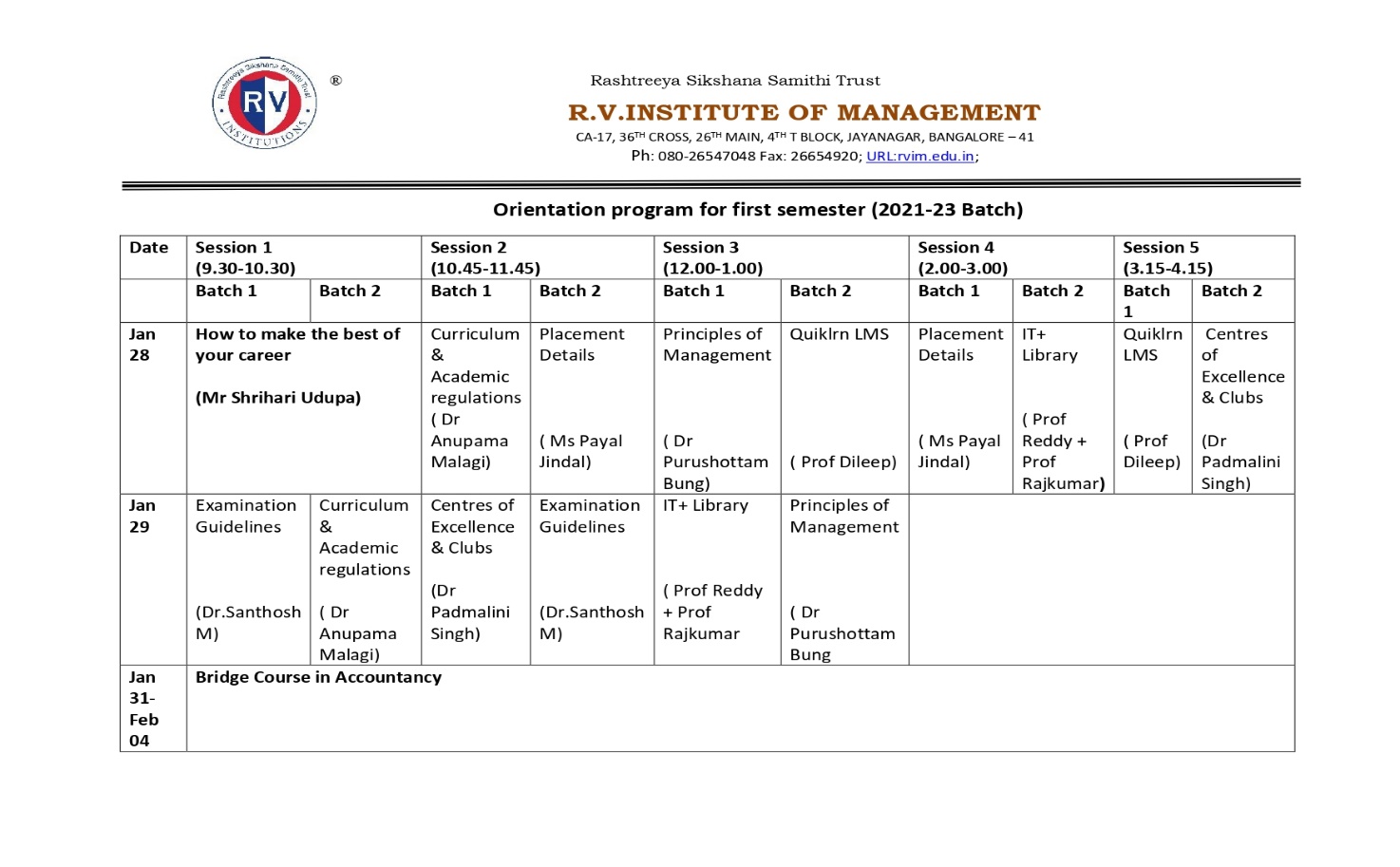 PARTNERING WITH COURSERA        GRAND LAUNCHOn April 13th, 2022, RVIM officially launched Coursera for Campus in collaboration with CourseraStudents were given access to over 5000+ courses. Students will be able to expand their skill sets by taking a variety of courses relevant to the ever-changing market environment as a result of Coursera's partnership with RVIM. This aids students in learning job-related abilities that companies seek.The grand launch of Coursera for Campus took place in the presence of Dr. Purushottam Bung, Director, RVIM; Bibin Shivas, Head of Customer Success, APAC, Coursera; Shubhangi Sood, Customer Success Manager, Coursera; and Shikha Sharma, Sr. Implementation Manager, APAC, Coursera.MoU with EWOL-U for International Collaborations for Strengthening International Collaborations aimed at  international immersions, faculty development programs, student development programs, etcResearch Promotion Policy The chairman of IQAC was happy to share with the members that we are proposing to start our own Ph.D programme for which the draft guidelines have already been prepared. The guidelines were placed before the IQAC to seek suggestions from the members.In this context, the new policy which was framed to incentivize and promote Research- Consultancy- Extension efforts of the Institution was shared with the IQAC members. The policy was approved by the management and will be in force from 01.04.2022.The IQAC members appreciated the efforts of the Research Centre. To present the details regarding programmes organized in the Institute during the previous quarter and the way forward.The IQAC Convenor was happy to present the list of all the events/ activities organized during the previous quarter. The activities were pertaining to student development & faculty development. The details of the activities are presented as follows: To seek suggestions from the members regarding continuous quality improvement.      The members gave the following valuable suggestions: Undertaking from students should be taken for the proof that they have read the Code of Conduct in the Student Handbook.Human Computer Interaction Course should be offered to the students along with the Design Thinking Course. Such courses are available on various platforms including Coursera.The calendar planning should be done for MOOC courses to ensure smooth completion of the course.Documentation proof should be prepared for keeping the records of MOOC courses along with the certificate.40% weightage to pass coursera course should be raised keeping in mind the qualitative and quantitative courses selected by the students.Coursera course scores may be considered for total marks but may not be considered for CGPA to balance between qualitative and quantitative courses completed by the students.Scholarship may also be offered in categories such as non-academic/extra-curricular activities (sports/music/dance/theater etc.,) to those students who participate on major competition on Regional, National and International Level.The scholarship should be offered by setting the criteria that the scholarship will be awarded only in II year to the students to ensure that they participate in extra-curricular on a regular basis.A separate block for Hostel facility for Boys and Girls should be provided in close proximity to the college managed completely by the Institution. Any other matter with the permission of the chair:There being no other issues discussed during the meeting, Dr. Anupama K Malagi proposed Vote of thanks. She expressed her sincere gratitude and thanked all the IQAC members for their great support and contributing to the healthy discussion related to various aspects of quality initiatives in the institute.Director & Chairman IQAC	IQAC Convenor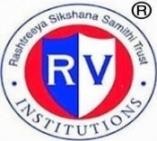 RASHTREEYA SIKSHANA SAMITHI TRUSTR V INSTITUTE OF MANAGEMENTCA 17, 26 Main, 36th Cross, 4th T Block, Jayanagar, Bengaluru, Karnataka 560 041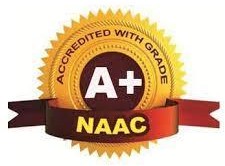 Sl. NoDetailsNo. of StudentsPercentage1No. of Students Appeared1802No. of Students passed14278.883No. of Students Failed3821.12Sl. NoDetailsNo. of Students1First Class with Exemplary102First class with Distinction –A873First Class- B+434High Second class025Second Class- B-6Pass class-7Fail38Total180Sl. NoName of the studentMarks obtainedS.G.P.A/CGPA1SRUJANA S228/278.442CHAITANYA KAMATAGI B226.5/278.393MADHURA A223.5/278.284SAGI SAMPI221.5/278.205PRAMOD K L219.5/278.13SI.NoDateEvents/Activity OrganizedEvents/Activity OrganizedResource Person/Designation112th December 2021Central Vigilance Commission Activity on Integrity PledgeCentral Vigilance Commission Activity on Integrity PledgeDr A.N Yallapa Reddy and Dr Purushottam Bung217th December 2021Ek Bharath Shretha Bharath -AICTE Initiative on Uttarakhand tourism activityEk Bharath Shretha Bharath -AICTE Initiative on Uttarakhand tourism activityDr Purushottam Bung330th December 2021Importance and Usage of Credit CardsImportance and Usage of Credit CardsMr. Pardeep Kumar45th to 9th January 202210 Hours Certificate Course On Financial Education For  Young Citizens (Kona Kona Siksha) In Association Kotak Bank And Nism10 Hours Certificate Course On Financial Education For  Young Citizens (Kona Kona Siksha) In Association Kotak Bank And NismDr Sarika Lohana612th January 2022Swami Vivekananda Jayanthi CelebrationSwami Vivekananda Jayanthi CelebrationDr Suresh N726th January 2022Republic Day CelebrationRepublic Day CelebrationAir Marshall H.B Rajaram821st February 2022Matribhasha Diwas - International Language DayMatribhasha Diwas - International Language DayMr Shashidhar Kote928th February 2022Union Budget Presentation Analysis -2022Union Budget Presentation Analysis -2022Dr Pushkarni Panchamukhi , R V University1023rd February 2022Financial Literacy  Awareness Program by N.J GroupFinancial Literacy  Awareness Program by N.J GroupMs Neetu Choudhary111st December, 2022Business marketing- Guest lectureBusiness marketing- Guest lectureMr. Vikas VB, Marketing & Sell Out Co-ordinator, Bosch & Siemens Home Appliances – Karnataka.1219th, 20th and 22nd  January 2022Three days workshop on 'Dimensions of Sustainability in Business'Three days workshop on 'Dimensions of Sustainability in Business'Vijetha Shastry, Executive Director TiE Bangalore., Bengaluru1324th to 25th January, 2022Online Management Development Programme on “Role of Business in Sustainable Development”Online Management Development Programme on “Role of Business in Sustainable Development”Dr. Naresh Tyagi,
Chief Sustainability Officer,
Aditya Birla Fashion and Retail, Bengaluru
Dr. Lalitha Ramakrishnan
Professor, Department of Management Studies,
Pondicherry University, Puducherry
Prof. Charan Singh
CEO and Director,
EGROW Foundation, NOIDA
Dr.  Purushottam Bung, Director, RVIM146th and 7th Jan, 2022Webinar Talk on “Neuroscience and its application”Webinar Talk on “Neuroscience and its application”Dr Naveen G Halappa, Senior Assistant Professor, School of Public Health and School of Buddhist Studies, Philosophy and Comparative Religions (SPH/SBSPCR), Nalanda University1518th November, 2021ICPR sponsored Webinar on  'Basic values embodied in Indian Culture and their relevance to National Reconstruction'ICPR sponsored Webinar on  'Basic values embodied in Indian Culture and their relevance to National Reconstruction'Dr. Pawan Kumar Singh, Director, IIM Trichy1618th January, 2022ICPR sponsored Webinar on 'Social and Political philosophy'ICPR sponsored Webinar on 'Social and Political philosophy'Dr. Jose Nandhikkara, Professor of Philosophy at Dharmaram Vidya Kshetram and Christ University, Bangalore.1712th March, 2022ICPR sponsored webinar on 'Ethics of Globalization"ICPR sponsored webinar on 'Ethics of Globalization"Dr. Subhash Sharma, Director, IBA, Bangalore181st Jan - 31 st Jan 2022Certificate course on Introduction to Machine Leanrning using PythonCertificate course on Introduction to Machine Leanrning using PythonMr.Aditya Gose1911 – 12 January 2022Workshop On Application of Machine Learning Algorithms Using RWorkshop On Application of Machine Learning Algorithms Using RMs. Chandrika P V,Department of Research & Business Analytics,Welingkar Institute of Management Studies, Mumbai20November 2021-December 2021Cerfication course on E-commerceCerfication course on E-commerceMr. Sameer  Muthalik Desai214th December 2021Meet the executive by Vikas V BMeet the executive by Vikas V BMr. Vikas(Alumni)2221st January 2022 & 4th Jan 2022Meet the executive by Channakeshave HegdeMr. Channakeshav Hegde(Alumni)Mr. Channakeshav Hegde(Alumni)2312th february 2022Meet the executive by Jayanth HiremathMr. Jayanth Hiremath(alumni)Mr. Jayanth Hiremath(alumni)245th February 2022Meet the executive by Mr. ChandramouliMr. ChandramouliMr. Chandramouli2526th February 2022Meet the executive by Mr. Simhadri Rama RaoMr. Simhadri Rama RaoMr. Simhadri Rama Rao2610th Jan 2022 - 4th Feb 2022ITTC- Corporate TaxProf. DileepProf. Dileep2721st Feb 2022 - OngoingITTC - Partnership TaxationProf. Pooja TakalkarProf. Pooja Takalkar2818th Feb 2022 - OngoingITTC - Power BiProf. Nagasubba ReddyProf. Nagasubba Reddy2929th January 2022Meet the executive by Ms. Linu from ITCMs. LinuMs. Linu307th December, 2021Green Crew- Environment quizDr. Yellappa Reddy,  Governing council member of foundation for ecological security of India.Dr. Yellappa Reddy,  Governing council member of foundation for ecological security of India.3121st January 2022Meet the executiveMr. Channakeshav Hegde(Alumni)Mr. Channakeshav Hegde(Alumni)3212th February 2022Meet the executiveMr. Jayanth Hiremath(alumni)Mr. Jayanth Hiremath(alumni)338th March 2022Self Defence- ActivityMr. Menkiyo Kaiden and Mr. Ramesh JodigeMr. Menkiyo Kaiden and Mr. Ramesh Jodige348th March 2022Drama competition - Women EmpowermentJudges- Mr. Vikas VB and Ms. SupradhaJudges- Mr. Vikas VB and Ms. Supradha358th March 2022Women's Day Panel DiscussionChief Guest- Rtn Udayabhaskar Panelists- Dr Akkai Padmashali, Dr Pallavi, Ms Maya Chandra, Ms Uma Reddy, Ms Najma FarooqiChief Guest- Rtn Udayabhaskar Panelists- Dr Akkai Padmashali, Dr Pallavi, Ms Maya Chandra, Ms Uma Reddy, Ms Najma Farooqi3627th Jan 2022Genesis 2021- Inauguration of 2021-23 Batch of MBAChief Guests- Dr Rishikesha T Krishnan, Director, IIMB, & Mr Shesha Rao Paplikar, Founder CEO of BEEHIVEChief Guests- Dr Rishikesha T Krishnan, Director, IIMB, & Mr Shesha Rao Paplikar, Founder CEO of BEEHIVE3713th Nov 2021Graduation Day for 2018-20 & 2019-21 BatchChief Guests- Dr Augustus Azariah & Prof J R SharmaChief Guests- Dr Augustus Azariah & Prof J R Sharma388th March 2022Self Defense- ActivityMr. Menkiyo Kaiden and Mr. Ramesh JodigeMr. Menkiyo Kaiden and Mr. Ramesh Jodige3922nd April, 2022Workshop on Emotional IntelligenceWorkplace Engagement & Being ProductiveMs Arpitha RanganathMr Aravind WarrierMs Arpitha RanganathMr Aravind Warrier4021st April, 2022Workshop on Data Analysis using Excel & SPSS and Data representation using TableauMr Sathish Kumar SMr Sathish Kumar S4126th April, 2022NCW Sponsored Webinar on “Capacity Building and Personality Development”Dr. Purushottam Bung, Director, RVIMDr. Rizwana M, Assoictae Professor, RITDr. Padmalini Singh, Associate Professor, RVIMDr. Purushottam Bung, Director, RVIMDr. Rizwana M, Assoictae Professor, RITDr. Padmalini Singh, Associate Professor, RVIM4226th April 22Awareness of IPRProf. Chandran AProf. Chandran A4327th April, 2022Workshop on Emerging trends in MarketingMr. Venkatesh MajjiMr. Venkatesh Majji44November 2021-December 2021Cerfication course on E-commerceMr. Sameer  Muthalik DesaiMr. Sameer  Muthalik Desai454th December 2021Meet the executive by Vikas V BMr. Vikas(Alumni), Sales Officer, SeimensMr. Vikas(Alumni), Sales Officer, Seimens4621st January 2022 & 4th Jan 2022Meet the executive by Channakeshave HegdeMr. Channakeshav Hegde(Alumni), VP HSBCMr. Channakeshav Hegde(Alumni), VP HSBC4712th February 2022Meet the executive by Jayanth HiremathMr. Jayanth Hiremath(alumni), TA, FlipkartMr. Jayanth Hiremath(alumni), TA, Flipkart4820th November 2021Meet the executive by Dr. Sharan ShettyDr. Sharan ShettyDr. Sharan Shetty495th February 2022Meet the executive by Mr. ChandramouliMr. Chandramouli, HR L&D Abylle Solutions Pvt. Ltd.Mr. Chandramouli, HR L&D Abylle Solutions Pvt. Ltd.505th March 2022Meet the executive by Mr. ChandramouliMr. Chandramouli, HR L&D Abylle Solutions Pvt. Ltd.Mr. Chandramouli, HR L&D Abylle Solutions Pvt. Ltd.5126th February 2022Meet the executive by Mr. Simhadri Rama RaoMr. Simhadri Rama Rao L&D , AmazonMr. Simhadri Rama Rao L&D , Amazon5210th Jan 2022 - 4th Feb 2022ITTC- Corporate TaxProf. DileepProf. Dileep5318th Feb 2022ITTC - Power BiProf. Nagasubba ReddyProf. Nagasubba Reddy5429th January 2022Meet the executive by Ms. Linu from ITCMs. Linu, South Head HR, ITCMs. Linu, South Head HR, ITC5518th December 2021Meet the executive by Mr. Rakesh ArakereMr. Rakesh Arakere, CFO. TaeguTec India Private LtdMr. Rakesh Arakere, CFO. TaeguTec India Private Ltd5611th Decemebr 2021Meet the executive by Dr. Goutami SudhakarDr. Gowtami Sudhakar,Head Personal and General Administration, Propellant ComplexDr. Gowtami Sudhakar,Head Personal and General Administration, Propellant Complex5722nd April 2022Workshop on Emotional IntelligenceMs.Arpitha ,EQ PractionerMs.Arpitha ,EQ Practioner5822nd April 2022Workshop on Work place Engagement and Being ProductiveMr. Arvind Warrier, Sr. Manager HR, RapidValue SolutionsMr. Arvind Warrier, Sr. Manager HR, RapidValue Solutions5912th and 13th Decemenber 2021Student Development Program on Interview Process and Current Demand in the market, Holistic Approach for team building activitiesMr. Manikanta Namburi, TA, Odessa SolutionsMr. Manikanta Namburi, TA, Odessa Solutions6022nd March 2022Workshop on Effective Communication for NegotiationsMs. Beena, TrainerMs. Beena, Trainer